Сумська міська рада VIIІ СКЛИКАННЯ______ СЕСІЯ                                           РІШЕННЯУ зв’язку з необхідністю нормативно – правового визначення механізму використання коштів, виділених з бюджету Сумської міської територіальної громади, відповідно до програми «Соціальна підтримка Захисників і Захисниць України та членів їх сімей» на 2022-2024 роки», затвердженої рішенням Сумської міської ради від  24 листопада 2021 року № 2273-МР (зі змінами), керуючись статтею 89 Бюджетного кодексу України, статтею 25 Закону України «Про місцеве самоврядування в Україні», Сумська міська радаВИРІШИЛА:1. Затвердити «Порядок пільгового та безкоштовного зубопротезування з дорогоцінних металів Захисників і Захисниць України на 2023-2024 роки» (додається). 2. Рішення набирає чинності з дня його оприлюднення на офіційному веб- сайті Сумської міської ради та застосовується з 01 січня 2023 року.3. Визнати таким, що втратило чинність рішення Сумської міської ради від 23 лютого 2022 року № 2924 – МР «Про затвердження Порядку пільгового та безкоштовного зубопротезування з дорогоцінних металів захисників України».Організацію виконання даного рішення покласти на Управління охорони здоров’я Сумської міської ради, а координацію виконання рішення покласти на заступника міського голови з питань діяльності виконавчих органів ради згідно з розподілом обов’язків.                Сумський міський голова	           	       	    	   Олександр ЛИСЕНКОВиконавець: Олена ЧУМАЧЕНКО  ____________________Ініціатор розгляду питання – комісія з питань охорони здоров’я, соціального захисту населення, освіти, науки, культури, туризму, сім’ї, молоді і спортуПроєкт рішення підготовлено Управлінням охорони здоров’я Сумської міської радиДоповідач: Олена ЧУМАЧЕНКО  ЛИСТ ПОГОДЖЕННЯдо проєкту рішення Сумської міської ради  «Про затвердження Порядку пільгового та безкоштовного зубопротезування з дорогоцінних металів Захисників і Захисниць України та членів їх сімей на 2023-2024 роки»«Проєкт рішення підготовлений з урахуванням вимог Закону України «Про доступ до публічної інформації» та Закону України «Про захист персональних даних»                                                                                                   Олена ЧУМАЧЕНКО                                                                                               ____________2023р.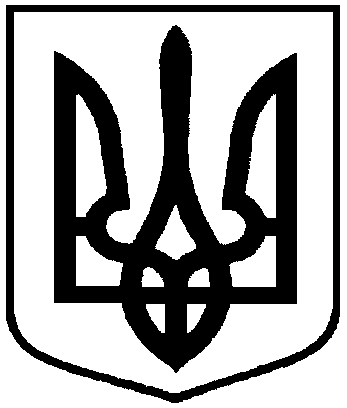 Проєктоприлюднено«___» _______ 2023р.від ____________ року   №_______ - МРм. СумиПро затвердження Порядку пільгового та безкоштовного зубопротезування з дорогоцінних металів Захисників і Захисниць України та членів їх сімей на 2023-2024 рокиНачальник управління охорони      здоров’я Сумської міської ради Олена ЧУМАЧЕНКОГолова постійної комісії з питань охорони здоров’я, соціального захисту населення, освіти, науки, культури, туризму, сім’ї, молоді і спортуВалентина ДОМІНАС Директор Департаменту фінансів, економіки та інвестицій Сумської міської радиСвітлана ЛИПОВАНачальник правового управління Сумської міської радиОлег ЧАЙЧЕНКОЗаступник міського голови з питань діяльності виконавчих органів радиСтаніслав ПОЛЯКОВ